УКРАЇНАВиконавчий комітет Нетішинської міської радивул. Шевченка, .Нетішин, Хмельницька область, 30100, тел.(03842) 9-05-90, факс 9-00-94
E-mail: miskrada@netishynrada.gov.ua Код ЄДРПОУ 05399231ПОРЯДОК ДЕННИЙзасідання виконавчого комітету міської ради10 листопада 2022 рокуПочаток о 14:00 годині Кабінет міського головиПро внесення змін до рішення виконавчого комітету Нетішинської міської ради від 23 червня 2022 року № 198/2022 «Про затвердження порядку складання, затвердження та контролю виконання фінансових планів комунальних підприємств територіальної громади»Про внесення змін до рішення виконавчого комітету Нетішинської міської ради від 22 квітня 2021 року № 201/2021 «Про затвердження розкладу руху на перевезення пасажирів на приміському автобусному маршруті загального користування «Нетішин – Старий Кривин» № 2»Про внесення змін до рішення виконавчого комітету Нетішинської міської ради від 24 лютого 2022 року № 84/2022 «Про Порядок створення, поновлення та використання місцевого матеріального резерву ліквідації надзвичайних ситуацій техногенного та природного характеру та їх наслідків у Нетішинській міській територіальній громаді»2Про внесення змін до рішення виконавчого комітету Нетішинської міської ради від 25 жовтня 2007 року № 487 «Про упорядкування нумерації будівель на вулицях Старонетішинській, Космонавтів, Підгірній, Снігурі, Лісовій, Солов’євській, Млиновій та провулку Зеленому міста Нетішина»Про надання КП НМР «ЖКО» дозволу на перепланування кімнат №№ 507 та 508, що на просп. Незалежності, 10Про видалення зелених насаджень на земельній ділянці з кадастровим номером 6810500000:01:003:0177, що розташована за межами населеного пунктуПро продовження громадянам терміну проживання у житлових приміщеннях з фонду житла для тимчасового проживання громадян Про квартирний облік Про надання К. дозволу на реєстрацію місця проживання у квартирі спільного заселення № ..., що на ... 3Про надання М. житлових приміщень у гуртожитку, що на ... Про надання Ю. житлових приміщень у гуртожитку, що на ... Про щорічний моніторинг доходів наймача соціального житла Г. і членів її сім’ї, що проживають разом з нею Про щорічний моніторинг доходів наймача соціального житла Ш. і членів його сім’ї, що проживають разом з ним Про аукціонну комісію для продажу будівлі розподільчих холодильників за адресою: 30100, Хмельницька область, Шепетівський район, м. Нетішин, вул. Промислова, будинок 1/34Про утворення комісії з приймання-передачі до комунальної власності Нетішинської міської територіальної громади кімнати № 169, що на просп. Незалежності, 12, загальною площею 14,4 кв.м, житловою              площею 11,6 кв.м, яка складає 18/100 частини секції в гуртожитку4Про передачу у власність громадян житлових приміщень у гуртожитках, що належать до комунальної власності Нетішинської міської територіальної громадиПро надання фізичній особі-підприємцю Л. Паламарчук дозволу на розміщення зовнішньої рекламиПро внесення змін до рішення виконавчого комітету Нетішинської міської ради від 28 жовтня 2021 року № 501/2021 «Про затвердження грошових добових норм витрат на харчування учасників спортивних змагань різного рівня та норм витрат для нагородження переможців та призерів міських фізкультурно-оздоровчих і спортивних заходів»Про внесення змін до рішення виконавчого комітету Нетішинської міської ради від 22 липня 2021 року № 373/2021 «Про надання малолітньому Ш. статусу дитини, позбавленої батьківського піклування»Про внесення змін до рішення виконавчого комітету Нетішинської міської ради від 22 липня 2021 року № 374/2021 «Про надання малолітньому Ш. статусу дитини, позбавленої батьківського піклування»Про надання малолітньому М. статусу дитини, позбавленої батьківського піклування 5Про встановлення опіки над малолітнім М. та призначення В. опікуном над ним Про надання неповнолітній Є. статусу дитини-сиротиПро надання Н. та Н. дозволу отримання грошової компенсації від імені малолітнього сина Н. за належне йому для отримання жиле приміщенняПро надання мешканцям Нетішинської міської територіальної громади одноразової грошової допомогиМіський голова							Олександр СУПРУНЮКРОЗРОБНИК:Наталія Заріцька - начальник відділу економіки виконавчого комітету міської ради ІНФОРМУЄ:Олена Хоменко - перший заступник міського головиРОЗРОБНИК:Наталія Заріцька - начальник відділу економіки виконавчого комітету міської ради ІНФОРМУЄ:Олена Хоменко - перший заступник міського головиРОЗРОБНИК:Людмила Вдовіченко- начальник відділу з питань цивільного захисту населення виконавчого комітету міської ради ІНФОРМУЄ:Олена Хоменко - перший заступник міського головиРОЗРОБНИК:Марія Тульба - начальник відділу містобудування та архітектури виконавчого комітету міської ради ІНФОРМУЄ:Олена Хоменко - перший заступник міського головиРОЗРОБНИК:Марія Тульба - начальник відділу містобудування та архітектури виконавчого комітету міської ради ІНФОРМУЄ:Олена Хоменко - перший заступник міського головиРОЗРОБНИК:Ганна Тонка - начальник відділу земельних ресурсів та охорони навколишнього природного середовища виконавчого комітету міської радиІНФОРМУЄ:Оксана Латишева- заступник міського головиРОЗРОБНИК:Олег Косік - директор Фонду комунального майна міста НетішинаІНФОРМУЄ:Оксана Латишева- заступник міського головиРОЗРОБНИК:Олег Косік - директор Фонду комунального майна міста НетішинаІНФОРМУЄ:Оксана Латишева- заступник міського головиРОЗРОБНИК:Олег Косік - директор Фонду комунального майна міста НетішинаІНФОРМУЄ:Оксана Латишева- заступник міського головиРОЗРОБНИК:Олег Косік - директор Фонду комунального майна міста НетішинаІНФОРМУЄ:Оксана Латишева- заступник міського головиРОЗРОБНИК:Олег Косік - директор Фонду комунального майна міста НетішинаІНФОРМУЄ:Оксана Латишева- заступник міського головиРОЗРОБНИК:Олег Косік - директор Фонду комунального майна міста НетішинаІНФОРМУЄ:Оксана Латишева- заступник міського головиРОЗРОБНИК:Олег Косік - директор Фонду комунального майна міста НетішинаІНФОРМУЄ:Оксана Латишева- заступник міського головиРОЗРОБНИК:Олег Косік - директор Фонду комунального майна міста НетішинаІНФОРМУЄ:Оксана Латишева- заступник міського головиРОЗРОБНИК:Олег Косік - директор Фонду комунального майна міста НетішинаІНФОРМУЄ:Оксана Латишева- заступник міського головиРОЗРОБНИК:Олег Косік - директор Фонду комунального майна міста НетішинаІНФОРМУЄ:Оксана Латишева- заступник міського головиРОЗРОБНИК:Олег Косік - директор Фонду комунального майна міста НетішинаІНФОРМУЄ:Оксана Латишева- заступник міського головиРОЗРОБНИК:Любов Рябчук- начальник відділу молоді та спорту виконавчого комітету міської радиІНФОРМУЄ:Василь Мисько- заступник міського головиРОЗРОБНИК:Антоніна Карназей- начальник служби у справах дітей виконавчого комітету міської радиІНФОРМУЄ:Василь Мисько- заступник міського головиРОЗРОБНИК:Антоніна Карназей- начальник служби у справах дітей виконавчого комітету міської радиІНФОРМУЄ:Василь Мисько- заступник міського головиРОЗРОБНИК:Антоніна Карназей- начальник служби у справах дітей виконавчого комітету міської радиІНФОРМУЄ:Василь Мисько- заступник міського головиРОЗРОБНИК:Антоніна Карназей- начальник служби у справах дітей виконавчого комітету міської радиІНФОРМУЄ:Василь Мисько- заступник міського головиРОЗРОБНИК:Антоніна Карназей- начальник служби у справах дітей виконавчого комітету міської радиІНФОРМУЄ:Василь Мисько- заступник міського головиРОЗРОБНИК:Антоніна Карназей- начальник служби у справах дітей виконавчого комітету міської радиІНФОРМУЄ:Василь Мисько- заступник міського головиРОЗРОБНИК:Валентина Склярук- начальник управління соціального захисту населення виконавчого комітету міської радиІНФОРМУЄ:Любов Оцабрика- керуючий справами виконавчого комітету міської ради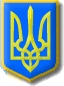 